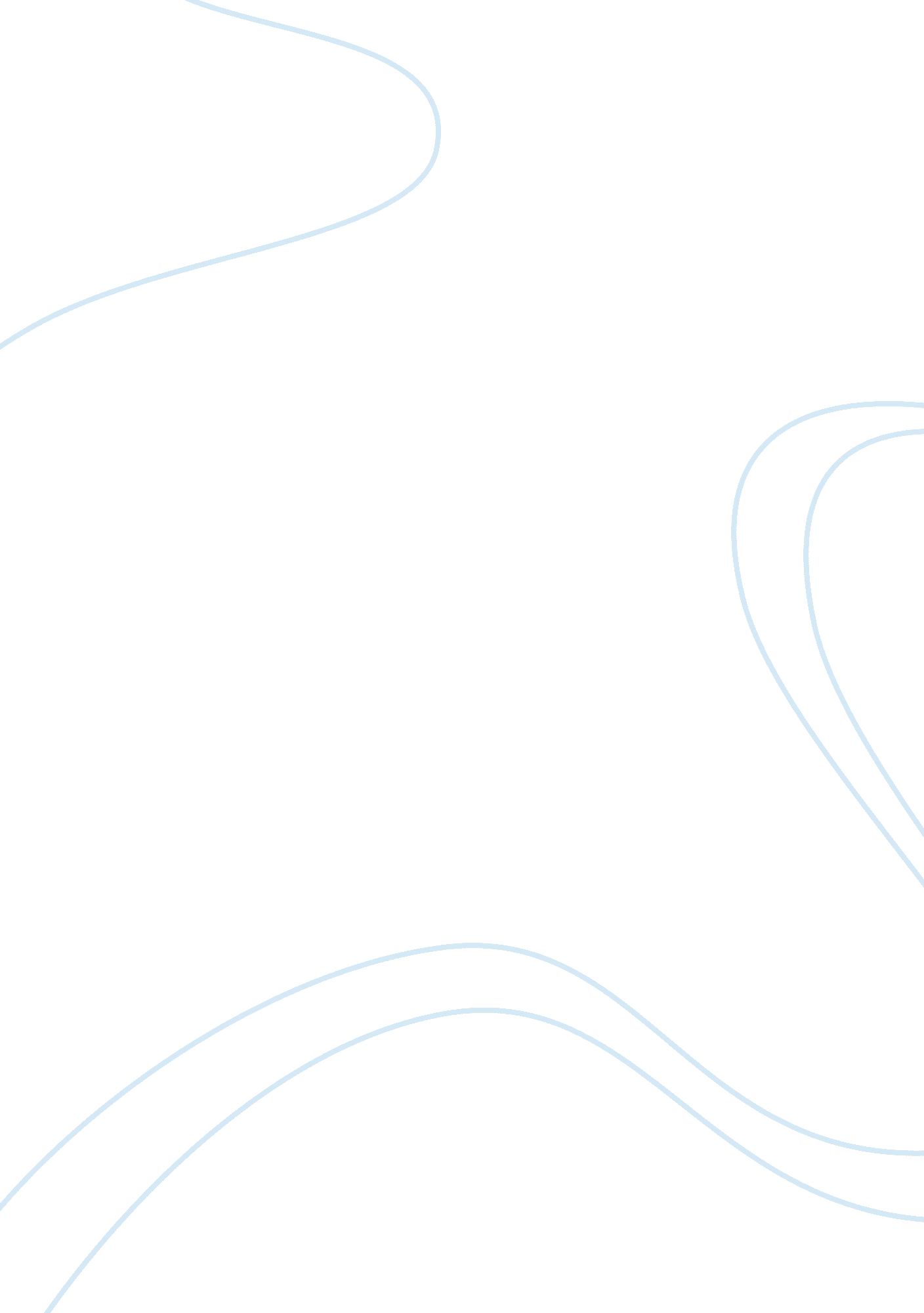 He, she and our feelingsLiterature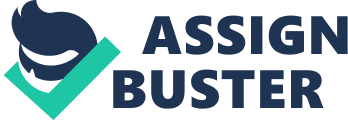 When she speaks about the past, she talks about the act she committed when she tried to cut the throat of her daughter. It’s still a painful memory however, she had had no alternative, for her that was the best and only option to defend her baby. One could say that she was selfish in killing the child in that manner, but she acted out in a hero-like complex in her daughter’s life so that she does not undergo sufferings like her mother. She will demise under the cruel regulations of slavery or she will be murdered by the masters; “ if I hadn’t killed her, she would have died and that is something I could not bear happen to her” Sethe’s experience of slavery was the reason that made her to murder her daughter. She knows that mercy doesn’t present in the hearts of the masters. She announces that even though she feels sorry for that she did to her daughter, she chosen that rather giving her to slave owners. Her act of murdering can be understood as Sethe’s extreme love for her children. One can say that it is right that Sethe have psychological plights because of her past as a black women slave, but the most influential power which thrusts her to do with her daughter is her maternal nature. Her deed can also be justified by her life during slavery, “ It ain’t my job to know what’s worse. It’s my job to know what is and to keep them away from what I know is terrible. I did that”. She remembers all what she lived, and she imagines what if her children experienced that. She gave it her all in protecting her children. One could say that her main motto for saving her children was ;’By any means necessary”, she will do anything in her power. She did not have a close relationship, if at all with her mother feels that she owes it to her children to give them all the love she can give. She tries to do with her children what her mother didn’t do with her. “ You mean my mother? If she did, I don’t remember. I didn’t see her but a few times out in the fields and once when she was working indigo.” A mother is thought to love and take care of her children. The motherly instincts create a very sturdy strength beside Sethe. Sethe’s odd and instable acting up reflects her psychological distress. Her mindful experience in the past controls her present life she cannot forget it because she is also living with the pas, being Beloved. She is also trying to be undiscoverable to her slave holders otherwise they will take her back to slavery. Even though she experienced a lot during and after slavery, she became much stronger and she was capable to tackle everything else that she was faced with. What Toni was trying to show us about black women through Sethe and the Novel as a whole, was that Slavery or no Slavery, black women were and are resilient. It is often said that ‘ Black don’t crack” and in this case it didn’t. Sethe preserved under hard conditions. She played various identities of being a mother; she tried not to be like her own mother and did her outmost best to raise her children right according to her worldview and was the “ hero” in saving her child from slavery even though it was one unconventional way of doing it. Another character is Baby Suggs acts as a mother figure and stabilizing force for Sethe and Denver. A self-proclaimed preacher, Baby Suggs draws upon the beauty of nature to make the community of ex-slaves recognize the beauty in themselves. She provides a nurturing and healing presence for those scarred by slavery, including Sethe. However, the influence of Baby Suggs is vital enough for her presence to be felt after her death not in a haunting manner like the spirit of Beloved, but in a reinforcing manner in which her words and attitudes remain in the minds of those who loved her. Even years after she dies, her presence enables to comfort Sethe and promotes Denver to leave the house and seek assistance. In transformation of the self, Denver experiences the most high quality personal increase in Beloved and represents the African American hope for the future. Sethe remarks that Denver is a charmed child, and certainly Denver seems to live to tell the tale impossible circumstances. However, physical survival is no longer enough. Denver shows talent and promise as a child, but her innocence is destroyed when she discovers what Sethe did to her sister and deliberate to do to her as well. Beloved’s entry at 124 marks the starting of Denver’s change. Denver gets to be innovative after Beloved arrives, whilst some time currently she used to be sluggish. As Adored always takes over the house and debilitates Sethe, Denver recognizes that the family’s survival rests upon her shoulders. Denver is at ultimate in a position to step out of Sethe’s world into the exterior world and start her claim life. By the conclusion of the novel, Denver may be a enhance youthful lady who has gotten to be a portion of a better neighbourhood and who shows up to have a future of adore and family beforehand of her Morrison has established a dialogical tension between the need to explore or confront the tough history and the need to repress painful memories in the debates between Sethe and Baby Suggs (Sethe’s mother-in-law). Their dialogs demonstrate how slave women can survive on multiple ways and the numerous psychological and emotional consequences. As a manner of dealing with loss Baby Suggs endorsed and promoted intentional forgetfulness. She urge the lay-down ‘ all’ of Sethe and others. Baby Suggs defines Morrison as the’ survivalist’ who had to punch her memories in order’ to get out of bed every morning, approaching past suffering by forgetting it and trusting one thing. As the novel opens, Sethe is on the verge of reversing the suffering of the past. She may not have felt the internal power required for this way back, because her life was not as brutal as Baby Suggs, unwittingly. In addition, she once had a powerful feeling of independence, even within slavery, so she understands what she lost and seeks to regain her former autonomy. She is even more conscious of the strong emotions that mask her deeper feeling of loss. She admits to Paul D: ‘ 124 was so loud, maybe it was not aware at all of the loss’. Toni Morrison constructs a tale of a black person’s private aspiration as a human being which then marks the start of a communal self-reception cruise. The possibilities of collective self-recognition only arise when a person succeeds in discovering his / her own identity. In moments when a black person was denied this, the novel depicts a good evolution from the’ blacks ‘ identity. Sethe and Denver learn to possess themselves and overcome the belief that someone else possesses them during the fight for self-definition. The magic narrative technique crosses the line of history and fiction. Morrison is able to to do this in a remarkable style by presenting us, the reader, with a glimpse of the past that creeps through both the cracks in Sethe’s memory and the plot of the novel, revealing a desperate act of love that is more haunting than any baby ghost. Due to the horror of slavery, Sethe’s murder of Beloved is converted into what Morrison controversially deems ‘ the ultimate act of a loving mom,’ whose action proclaims that ‘ killing my kids is preferable to having them die.’ From the experience of one family Morrison demonstrates how a family is influenced by the slavery’s psychological and historical heritage. One of Morrison’s Beloved descrptions is to recover a history lost in the ravages of forced silence and desired forgetfulness. Morrison writes the tale of Sethe with the voices of the individuals who have historically been deprived of talking authority. Beloved has a didactic component as well. From the experience of the primary character Sethe: readers may discover that they must face the history of slavery to tackle their heritage, which is manifested in continuing racial discrimination and discord, before a stable future can be formed. Beloved embodies the experience and the memory of victims of ‘ The Middle Passage,’ through its thorough and continuous references to the experience of the slave ship. Furthermore, Sethe becomes incontinent when she first sees Beloved, spontaneously urinating at the sight of her–possibly alluding to the moment of childbirth where a mother’s waters break –here, Sethe is “ about to give birth, not to Beloved, but to her own rememory.” Beloved, in her infantile monologue, makes references to the trauma of the slave ship experience: It’s all about now and never will there be a moment when I’ll not hang on and observe others who hitch on. This is a reference to the horrible circumstances in which slaves were held on boats during the journey of the Atlantic Slave Trading (as Morrison himself describe it as being ‘ corpored) Through the novel epigraph of the ‘ Sixty million More’ victims of the middle section of the boat and through their (re-)consecration of the childlike monolog who recalls the trauma of the experience of the slave ship, Beloved ‘ exemplifies magical realistic function’. Beloved, though invoking the ‘ Middle Passage’ trauma, ’embodies in her evocation the dual nature of traumatic memory. Sethe’s fictional portrayance, Beloved’s(re), (re)embodiment as both flesh and blood ghost and ’60 million and more memory, and novel narrative. Invoking the trauma of ‘ The Middle Passage,’ Beloved: ‘ reflects both a crises of death and a crisis of existence on the dual nature of the traumatic memory. The protagonist of Beloved is ‘ the death crisis and a life’s crisis’, bringing life to memories that embed both life and death the death of one, allowing the life or the liberty of another and thus becoming’ death in death. Here the character of the beloved ‘ evokes both a crisis of death and a crisis of life. The personality of the beloved recalls a literal and physical flesh and blood embodiment of trauma and a corresponding remembrance of ‘ the past lost that refuses to ultimately get forgotten’ (The lost past,’the ‘ lost past’ that keeps eventually being forgotten. It physically re-enacts Margaret Garner’s real story but also depicts the flesh-shaped « fantasy» of the trauma of the middle passage and black females who finally haunts Beloved resists a unique interpretation, but operates at a multi-allegorical level, thereby ‘ creating room that unites historical, physical, geographical, and narrative dimensions.’ Beloved’s characteristically unresolved pains are ‘ refused to lastly be. 